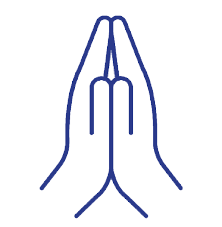 Let us PrayMother’s Day - IntroductionMay 14, 2023\Three Truths About PrayerWe are all ___________________________________________. Ecclesiastes 3:11 AMP – “He has made everything beautiful and appropriate in its time. He has also planted eternity, a sense of divine purpose, in the human heart, a mysterious longing which nothing under the sun can satisfy, except God…”We could all _________________________________________. Romans 8:26 TLB – “By our faith the Holy Spirit helps us with our daily problems and in our praying. For we don’t even know what we should pray for nor how to pray as we should…”Our _________________ with prayer are based

		    on our _______________________ about prayer.1 Corinthians 13:12 TLB – “We can see and understand only a little about God now, as if we were peering at his reflection in a poor mirror; but someday we are going to see him in his completeness, face-to-face. Now all that I know is hazy and blurred, but then I will see everything clearly, just as clearly as God sees into my heart right now.”Four Common Misconceptions About PrayerPrayer is not a ________________________________.James 4:3 GW – ”When you pray for things, you don’t get them because you want them for the wrong reason - for your own pleasure.”Matthew 6:7 MSG – “The world is full of so-called prayer warriors who are prayer-ignorant. They're full of formulas and programs and advice, peddling techniques for getting what you want from God. Don't fall for that nonsense. This is your Father you are dealing with, and he knows better than you what you need.” NOTES:Prayer is not a ________________________________.Psalm 105:4 NLT – “Search for the LORD and for his strength; continually seek him.”1 Chronicles 16:11 TLB – “Seek the Lord; yes, seek his strength and seek his face untiringly.”1 Thessalonians 5:17 NLT – “____________   ___________   ________________.”Prayer is not a ________________________________.Luke 18:1-8 NLT – “One day Jesus told his disciples a story to show that they should always pray and never give up. “There was a judge in a certain city,” he said, “who neither feared God nor cared about people. A widow of that city came to him repeatedly, saying, ‘Give me justice in this dispute with my enemy.’ The judge ignored her for a while, but finally he said to himself, ‘I don’t fear God or care about people, but this woman is driving me crazy. I’m going to see that she gets justice, because she is wearing me out with her constant requests!’” Then the Lord said, “Learn a lesson from this unjust judge. Even he rendered a just decision in the end. So don’t you think God will surely give justice to his chosen people who cry out to him day and night? Will he keep putting them off? I tell you, he will grant justice to them quickly!”Prayer is not a ________________________________.Matthew 6:7 NASB – “And when you are praying, do not use thoughtless repetition as the Gentiles do, for they think that they will be heard because of their many words.”1 Corinthians 15:57 MSG – “In a single victorious stroke of Life, sin, guilt, death are gone, the gift of our Master, Jesus Christ."NOTES:Let us PrayMother’s Day - IntroductionMay 14, 2023\Three Truths About PrayerWe are all ___________________________________________. Ecclesiastes 3:11 AMP – “He has made everything beautiful and appropriate in its time. He has also planted eternity, a sense of divine purpose, in the human heart, a mysterious longing which nothing under the sun can satisfy, except God…”We could all _________________________________________. Romans 8:26 TLB – “By our faith the Holy Spirit helps us with our daily problems and in our praying. For we don’t even know what we should pray for nor how to pray as we should…”Our _________________ with prayer are based

		    on our _______________________ about prayer.1 Corinthians 13:12 TLB – “We can see and understand only a little about God now, as if we were peering at his reflection in a poor mirror; but someday we are going to see him in his completeness, face-to-face. Now all that I know is hazy and blurred, but then I will see everything clearly, just as clearly as God sees into my heart right now.”Four Common Misconceptions About PrayerPrayer is not a ________________________________.James 4:3 GW – ”When you pray for things, you don’t get them because you want them for the wrong reason - for your own pleasure.”Matthew 6:7 MSG – “The world is full of so-called prayer warriors who are prayer-ignorant. They're full of formulas and programs and advice, peddling techniques for getting what you want from God. Don't fall for that nonsense. This is your Father you are dealing with, and he knows better than you what you need.” NOTES:Prayer is not a ________________________________.Psalm 105:4 NLT – “Search for the LORD and for his strength; continually seek him.”1 Chronicles 16:11 TLB – “Seek the Lord; yes, seek his strength and seek his face untiringly.”1 Thessalonians 5:17 NLT – “____________   ___________   ________________.”Prayer is not a ________________________________.Luke 18:1-8 NLT – “One day Jesus told his disciples a story to show that they should always pray and never give up. “There was a judge in a certain city,” he said, “who neither feared God nor cared about people. A widow of that city came to him repeatedly, saying, ‘Give me justice in this dispute with my enemy.’ The judge ignored her for a while, but finally he said to himself, ‘I don’t fear God or care about people, but this woman is driving me crazy. I’m going to see that she gets justice, because she is wearing me out with her constant requests!’” Then the Lord said, “Learn a lesson from this unjust judge. Even he rendered a just decision in the end. So don’t you think God will surely give justice to his chosen people who cry out to him day and night? Will he keep putting them off? I tell you, he will grant justice to them quickly!”Prayer is not a ________________________________.Matthew 6:7 NASB – “And when you are praying, do not use thoughtless repetition as the Gentiles do, for they think that they will be heard because of their many words.”1 Corinthians 15:57 MSG – “In a single victorious stroke of Life, sin, guilt, death are gone, the gift of our Master, Jesus Christ."NOTES: